                                                           15 см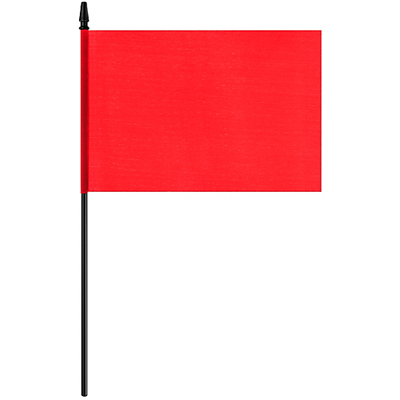 	15 см30 смПредметы и задания7А7АРусский языкПараграф 51, 52,53, 55 выучить правила упр.325,328,331,334,139,188Параграф 51, 52,53, 55 выучить правила упр.325,328,331,334,139,188литератураПодготовить пересказы по следующим произведениям:Л.Н.Толстой «Детство», И.Бунин «Цифры», М.Горький «Детство»Подготовить пересказы по следующим произведениям:Л.Н.Толстой «Детство», И.Бунин «Цифры», М.Горький «Детство»историяПараграфы 5-8 (пересказ, письменно отвечать на вопросы)Параграфы 5-8 (пересказ, письменно отвечать на вопросы)обществоДоклад «Наша страна на карте мира»Доклад «Государственные символы РФ»Доклад «Наша страна на карте мира»Доклад «Государственные символы РФ»иностранный языкУчебник:  стр.68 упр.1 переписать слова в тетрадь с переводом и выучитьУпр. 2 с перевод письменноСтр.69 упр.5 прочитать правило Стр. 69 упр.6 ,7 ,9 письменно Стр.70 упр.2 переписать слова в тетрадь с переводом и выучитьСтр.71 упр.1 переписать слова в тетрадь с переводом и выучитьСтр.72 упр.1 письменно перевести и выучить Стр.74 упр.1 ,2 с переводом письменно упр.3,4,5,6,7Рабочая тетрадь стр.41,42,43,44,45Учебник:  стр.68 упр.1 переписать слова в тетрадь с переводом и выучитьУпр. 2 с перевод письменноСтр.69 упр.5 прочитать правило Стр. 69 упр.6 ,7 ,9 письменно Стр.70 упр.2 переписать слова в тетрадь с переводом и выучитьСтр.71 упр.1 переписать слова в тетрадь с переводом и выучитьСтр.72 упр.1 письменно перевести и выучить Стр.74 упр.1 ,2 с переводом письменно упр.3,4,5,6,7Рабочая тетрадь стр.41,42,43,44,45биологияПараграф 42-45 вопросы письменно после параграфов + 2 лабораторные работы по П 44 и П 45 письменноПараграф 42-45 вопросы письменно после параграфов + 2 лабораторные работы по П 44 и П 45 письменногеографияПараграф 53-56 письменно ответить на вопросы, план-описание страны Канада по вопросам учебника с 313. Параграф 53-56 письменно ответить на вопросы, план-описание страны Канада по вопросам учебника с 313. ИКНТворчество и народный костюм восточных мари с.215-218, глава5 становление профессиональной музыки в марийском крае с.219-222Творчество и народный костюм восточных мари с.215-218, глава5 становление профессиональной музыки в марийском крае с.219-222физика7 а – параграфы 56-60 прочитать, основные определения и формулы знать, ответы на вопросы в конце каждого параграфа письменно.7б – параграфы 53-58 прочитать, основные формулы и определения знать, ответы на вопросы в конце каждого параграфа письменно.7 а – параграфы 56-60 прочитать, основные определения и формулы знать, ответы на вопросы в конце каждого параграфа письменно.7б – параграфы 53-58 прочитать, основные формулы и определения знать, ответы на вопросы в конце каждого параграфа письменно.ИЗОРисунок, посвященный 75 летию победы в Великой Отечественной войнеРисунок, посвященный 75 летию победы в Великой Отечественной войнеалгебра Алгебра: 28.20-28.40 (а,б,в,г)   учить   все формулы сокращенного умножения :  Сумма кубов и разность кубов=    +=Алгебра: 28.20-28.40 (а,б,в,г)   учить   все формулы сокращенного умножения :  Сумма кубов и разность кубов=    +=геометриястр.76-82, №254-270стр.76-82, №254-270МузыкаВыучить песни «Эх, дороги, пыль да туман», «День победы»Выучить песни «Эх, дороги, пыль да туман», «День победы»Технология девочкиИзготовить поделку (изделие декоративно-прикладного творчества) для ярмарки товаров и изделийТехнология мальчикиИзготовить флажок. Длина черенка – 30 см, длина ткани (любого яркого цвета) – 15*15 см